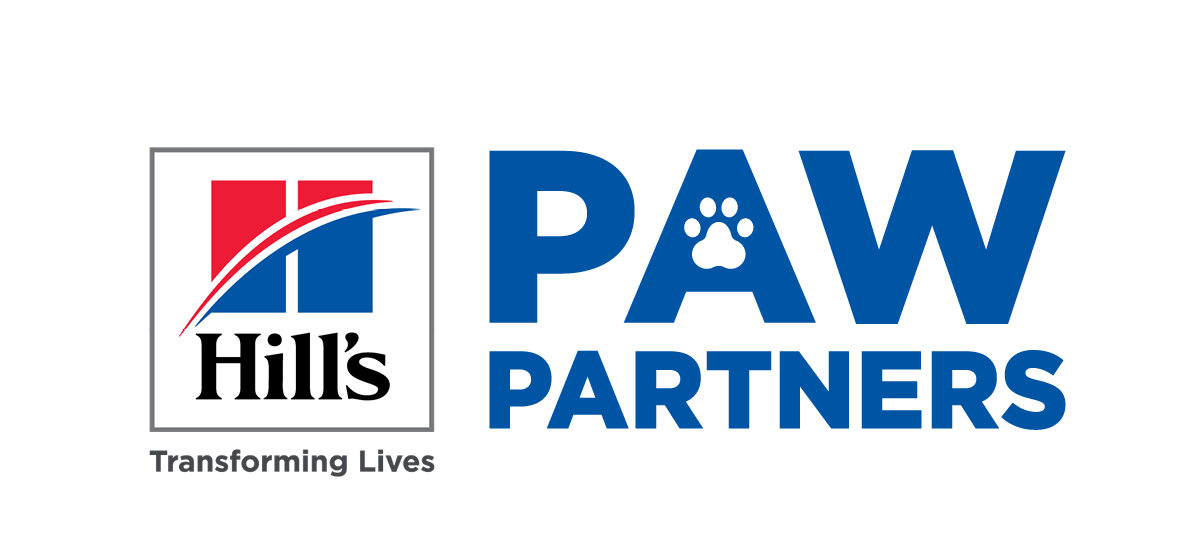 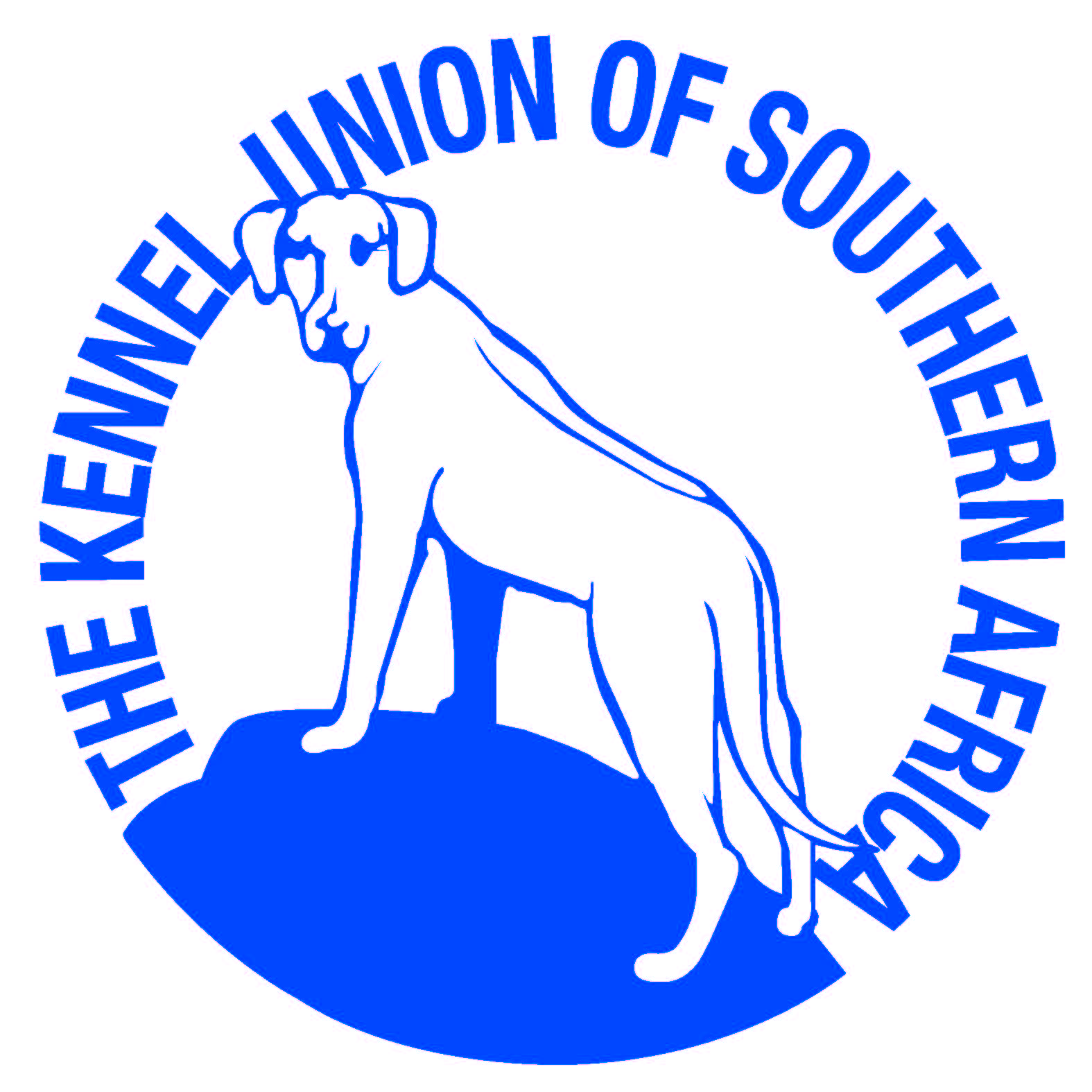 KZN JUNIOR KENNEL CLUB9th ANNUAL CHAMPIONSHIP SHOW 05/08/2022Inanda Road Sports Field, Hillcrest High School, Hillcrest.(Corner Inanda and Hilltop Road)      Chairman: Pam Duffey - 1034674   Show Manager: Hans Van Rijsbergen - 140064   Show Secretary: Stephanie Sierra - 	Treasurer: Tahlita Rumney (Sparg) - 152898   Vice-Chairlady: Louise Joubert - 1042340 Veterinary Surgeon: Westville Vet 031 267 8000COVID-19 Protocols & Procedures will be observed at this eventA maximum of 2000 people will be allowed at the venue at any one time if held outdoors, or 750 attendees if held indoors.All persons attending this event must wear a reusable cloth or sponge face mask, or a disposable surgical mask, except when running while handling a dog in competition. Face shields only are not legal. Any person not wearing a mask will be requested to leave the venue.All attendees must observe social distancing and, whenever feasible, maintain a distance of at least 1.5 metres between themselves and others with whom they don’t cohabit.Sanitiser will be available at the Organisers’ Office, on all Judges’ tables, at ring entrances and in the toilet areas.Please note that by entering and/or attending this event, participants are agreeing to comply with any instructions issued by the COVID-19 Compliance Officers, and that the organisers have the right to request any person who refuses to comply with a request or instruction to leave the venue. Any person found to be non-compliant may also be liable for disciplinary action under Schedule 1 of the KUSA Constitution.ENTRIES CLOSE ON THE 22 JULY 2022BREED, HANDLING AND CARTING JUDGESStarting Times Breed Groups 9.00am and Carting 10.00amChild & Junior Handling Before Best in Show 		Elrena Stadler (WC)Carting	All Grades at 10.00am			Bernice Uys (KZN)Gundogs	at 9.00am 				Ros Pammenter (KZN)				Herding	after Hounds not before 12 noon 		Elrena Stadler (WC)				Hounds	after Toys not before 10.30am		Elrena Stadler (WC)			Terriers	at 9.00am 				Michael Vorster (KZN)		Toys	at 9.00am				Elrena Stadler (WC)  					Utility	after Terriers not before 10.30am 		Michael Vorster (KZN)Working	at 9.00am 				Richard Dempsey (KZN)Order of Breed Judging:Minor Puppy, Puppy, Junior, Graduate, SA Bred, Veterans, Open, Champions. *Neuter and *Baby Puppy (4 to 6 month) - *Do Not Compete for Best of Breed or the CC and judged after Best of Breed*Puppies under 4 months are not eligible for exhibition at the Show.No 'Registration applied for' or Transfer applied for" entries will be accepted. Any incomplete or illegible entries, or those accompanied by the incorrect fees, will be 	returned. Money will not 	be refunded for incorrect entries. Any dog entered incorrected in an age-restricted Class will automatically be entered in the Open Class. 	No changes will be made at the Show.Child Handler 8 to under 11 years. 	Junior Handler 11 to under 18 years. Proof of date of birth to be attached.Order of Judging Handling, Breed Groups and Best in Show Finals: Between 2pm and 2.30pm  		 	Child and Junior Handling			Elrena Stadler (WC)Best Neuter and Best Baby Puppy in Show		Elrena Stadler (WC)Best in Show and Best Puppy in Show		Elrena Stadler (WC)		 		Best Junior and Best Veteran in Show		Elrena Stadler (WC)		Email Entries to:  Tahlita Rumney (Sparg) - kznjuniorkennelclub@gmail.com  Include copy of Bank Deposit Slip (Reference to be Owners Surname) No entries will be accepted without proof of payment.Only the latest KUSA Entry Forms to be used (01.01.2022)All Payments to - KZN JUNIOR KENNEL CLUBBank Details	FNB Greytown:  Branch Code 220 131		Account Number: 62310193751Enquires	Tahlita Rumney (Sparg) - 0824384816 or Pam Duffey 0726986679 Entry Fees	Breed R140 per class. (Cash deposit entries R160) Neuter R100. Baby Puppy R100. (Cash deposit entries R120) 	Carting R80. (Cash Deposit entries R100) Handling No Charge. Marked Catalogue: R50 (after Show via email)Only Members of the Kennel Union shall be entitled to enter dogs in their registered ownership in any Championship Dog Show licenced by The Kennel Union. The Committee reserves the right to appoint other judges. All exhibitors/handling are personally responsible for the control of their dogs at all times and shall be personally responsible for all claims which may be made in respect of injuries which may arise or be caused by their dogs. The mating of bitches within precincts of the show is forbidden, bitches in season are permitted in the breed show only. All dogs are to be kept on leash at all times.This show is held under the Rules and Regulations of the Kennel Union of Southern Africa.RIGHT OF ADMISSION RESERVEDThe above Protocols and Procedures are subject to immediate change in the event of either the Alert Level, or the Government Regulations pertaining to COVID-19, being varied prior to this event.THE COVID-19 COMPLIANCE OFFICERS AT THIS EVENT ARE:COVID-19 Compliance Officer: Tahlita Rumney (Sparg), 0824384816, KUSA MEMBERSHIP NUMBER: 152898Deputy COVID-19 Compliance Officer: Louise Joubert, 0616494499 KUSA MEMBERSHIP NUMBER: 1042340